NONA REUNIÃO ORDINÁRIA DA 		OEA/Ser.W/XIII.6.9COMISSÃO INTERAMERICANA DE EDUCAÇÃO		CIDI/CIE/INF. 1/21 18 e 19 de novembro de 2021		17 novembro 2021 Washington, D.C., Estados Unidos da América		Original: espanholVIRTUALConstruindo Ambientes Escolares Saudáveis Diálogo Intersetorial Educação-Saúde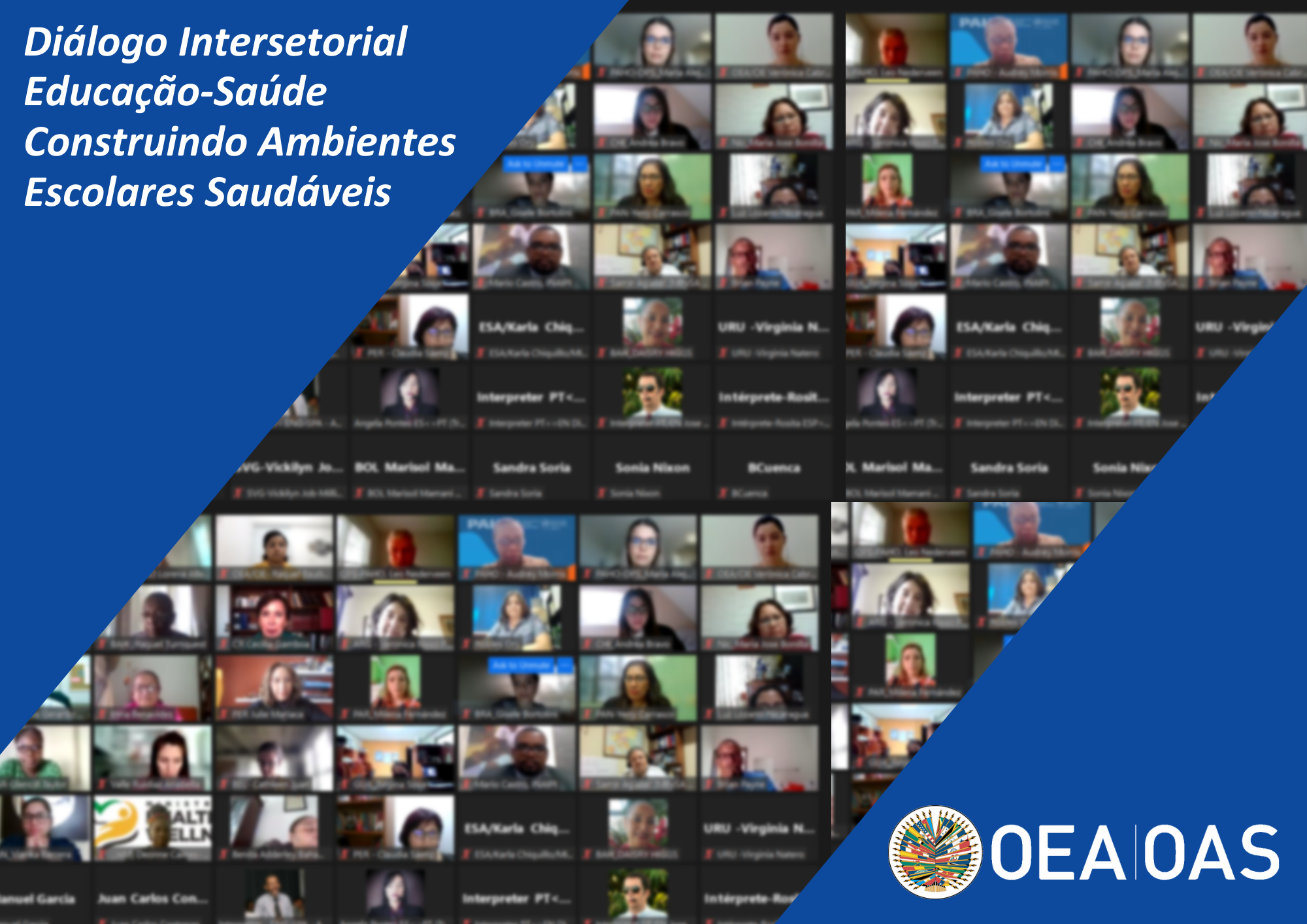 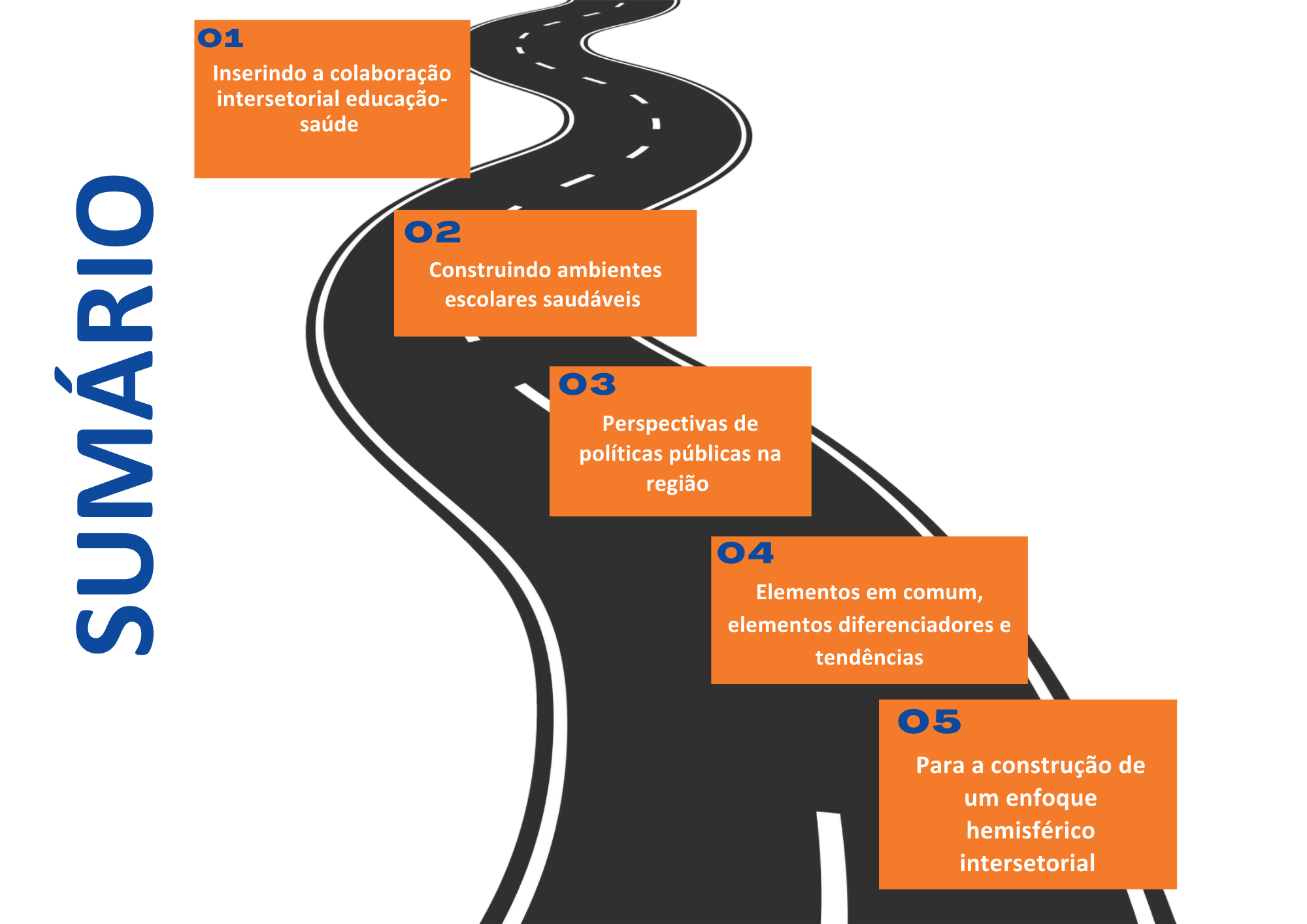 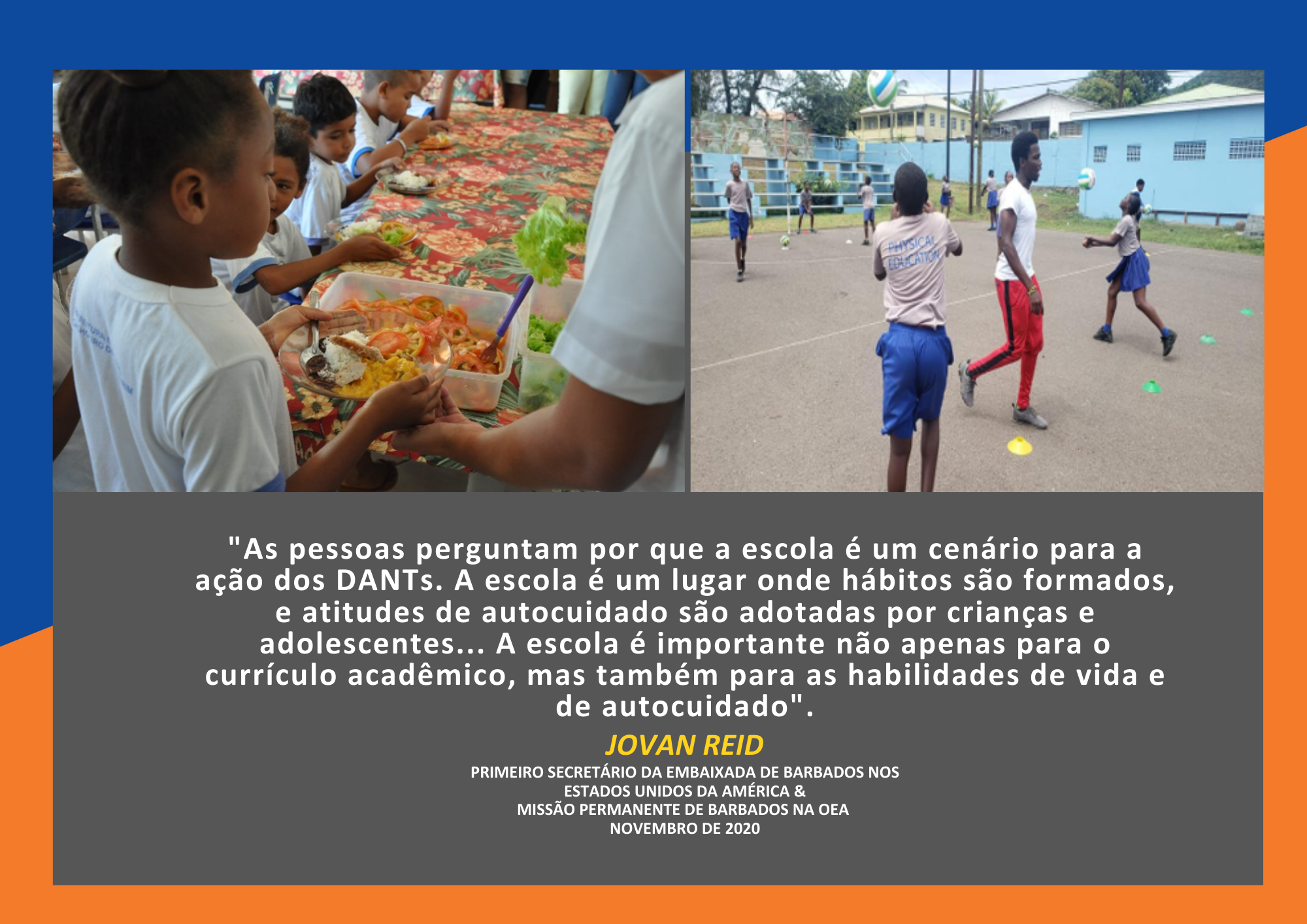 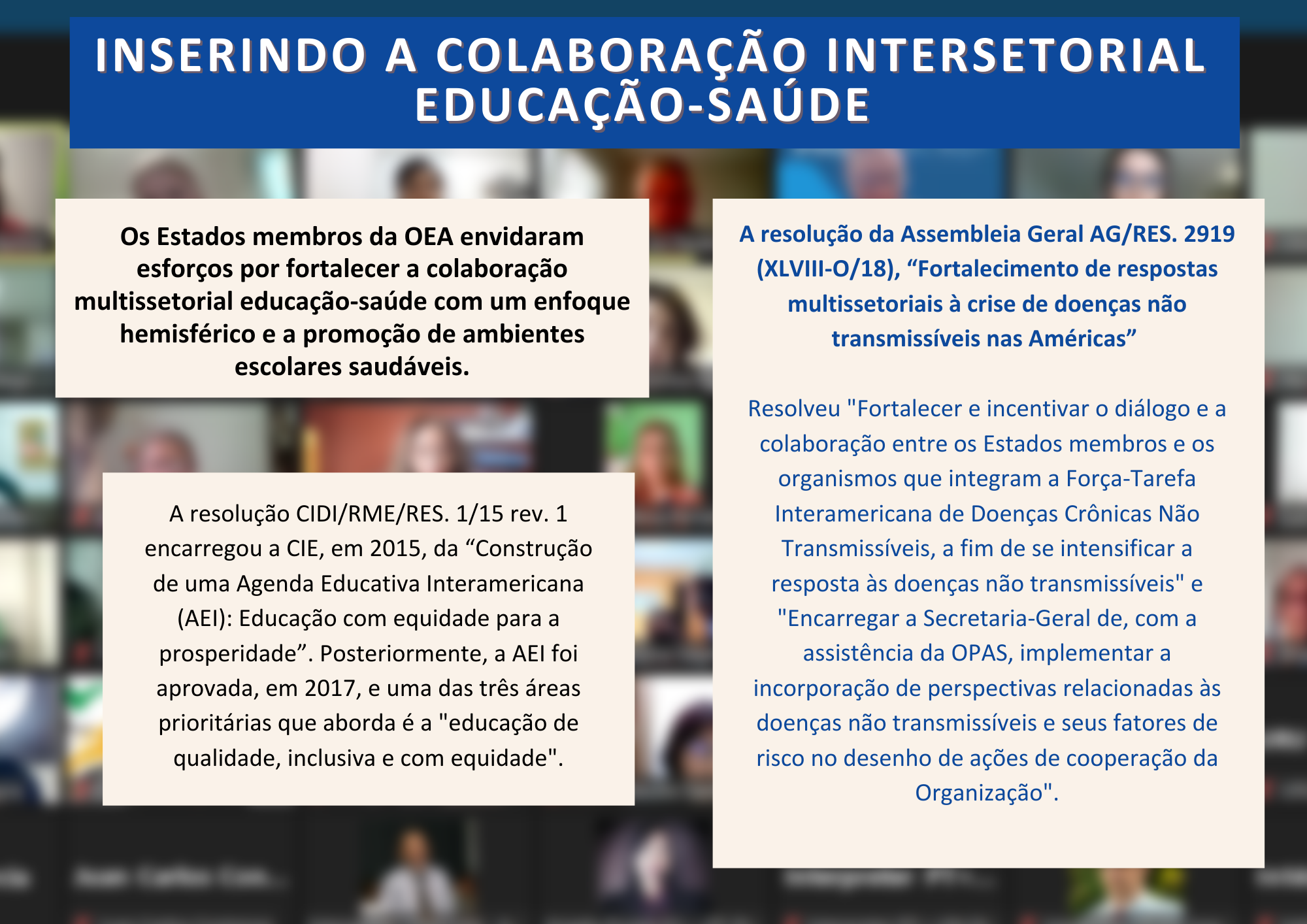 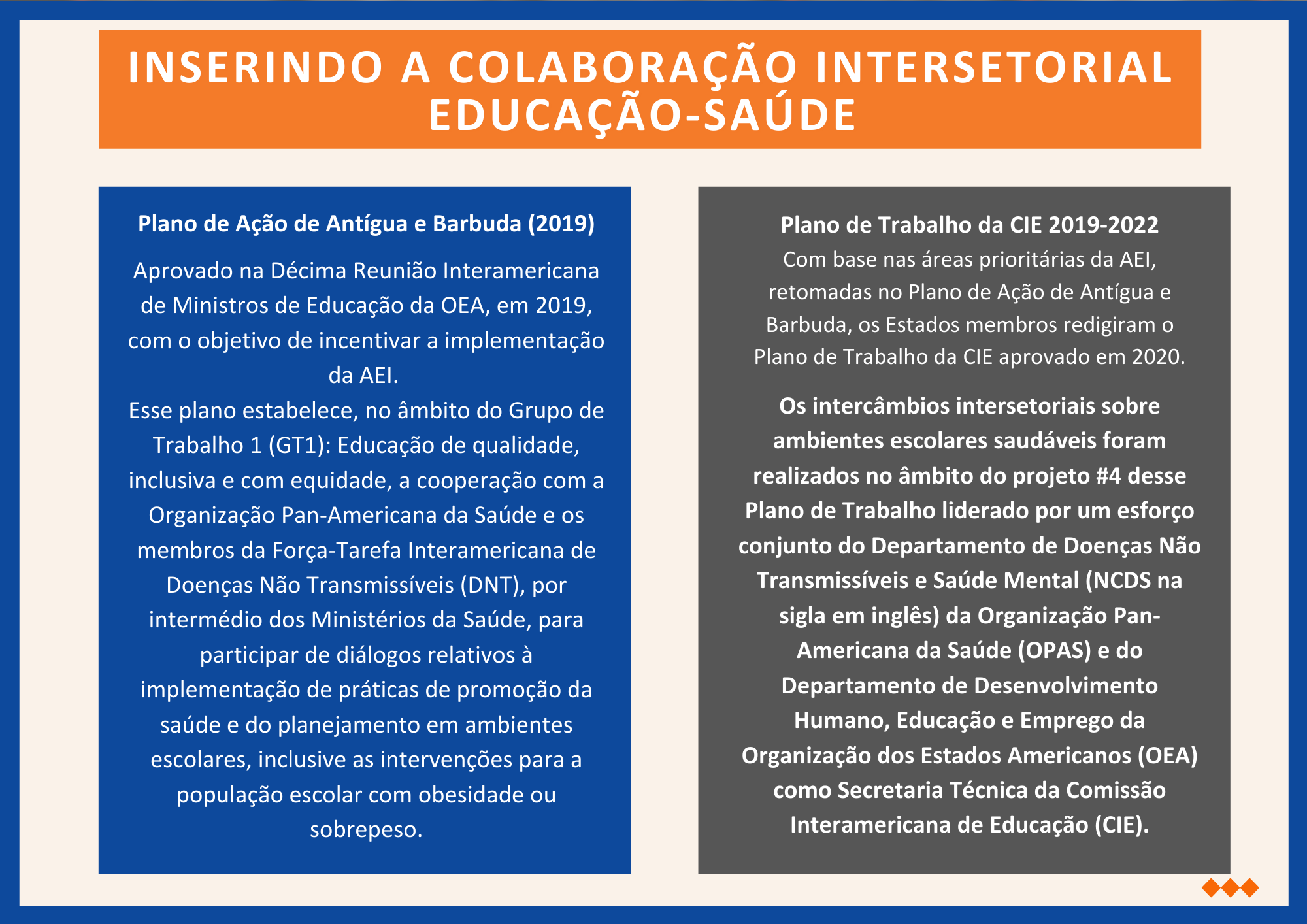 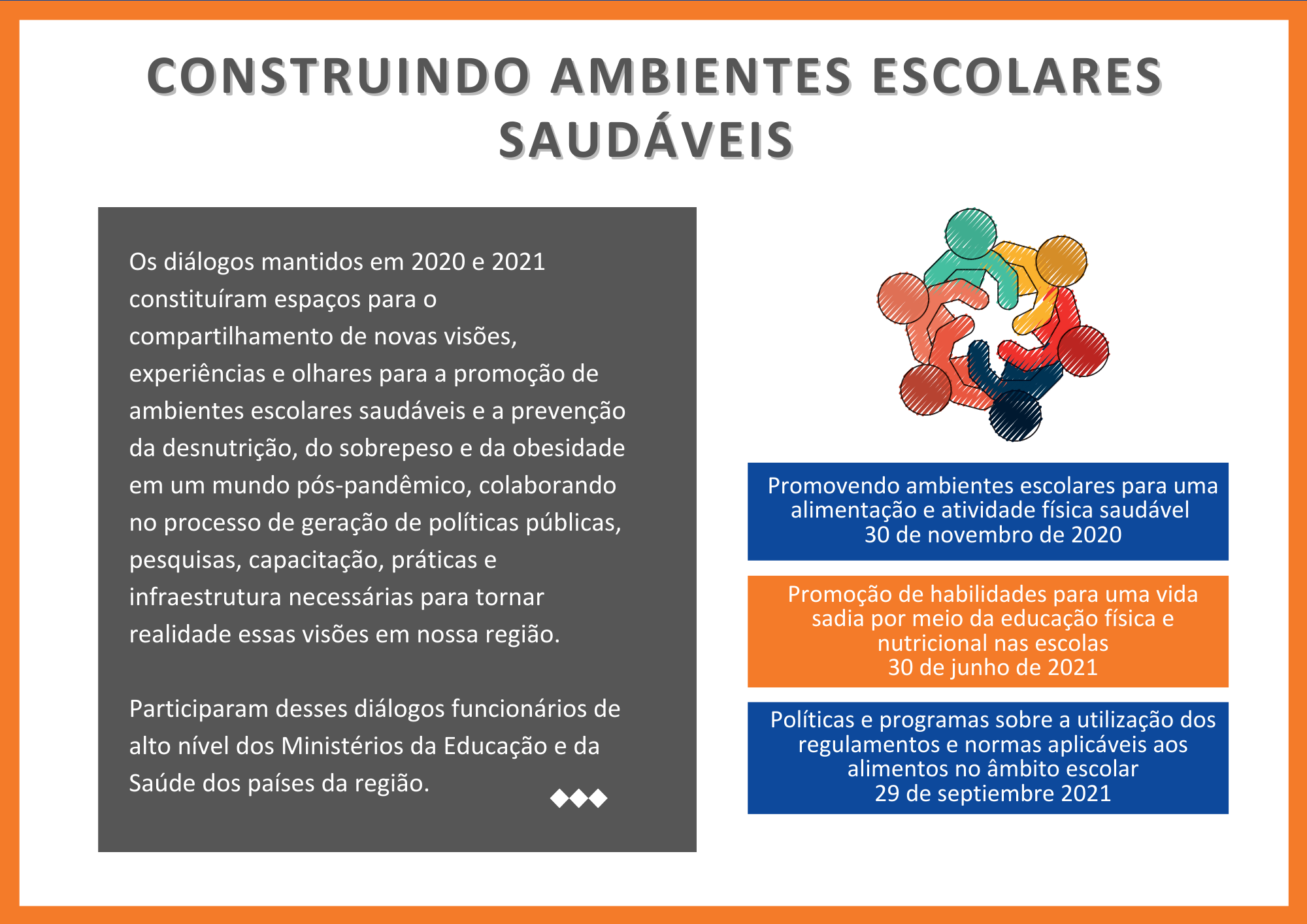 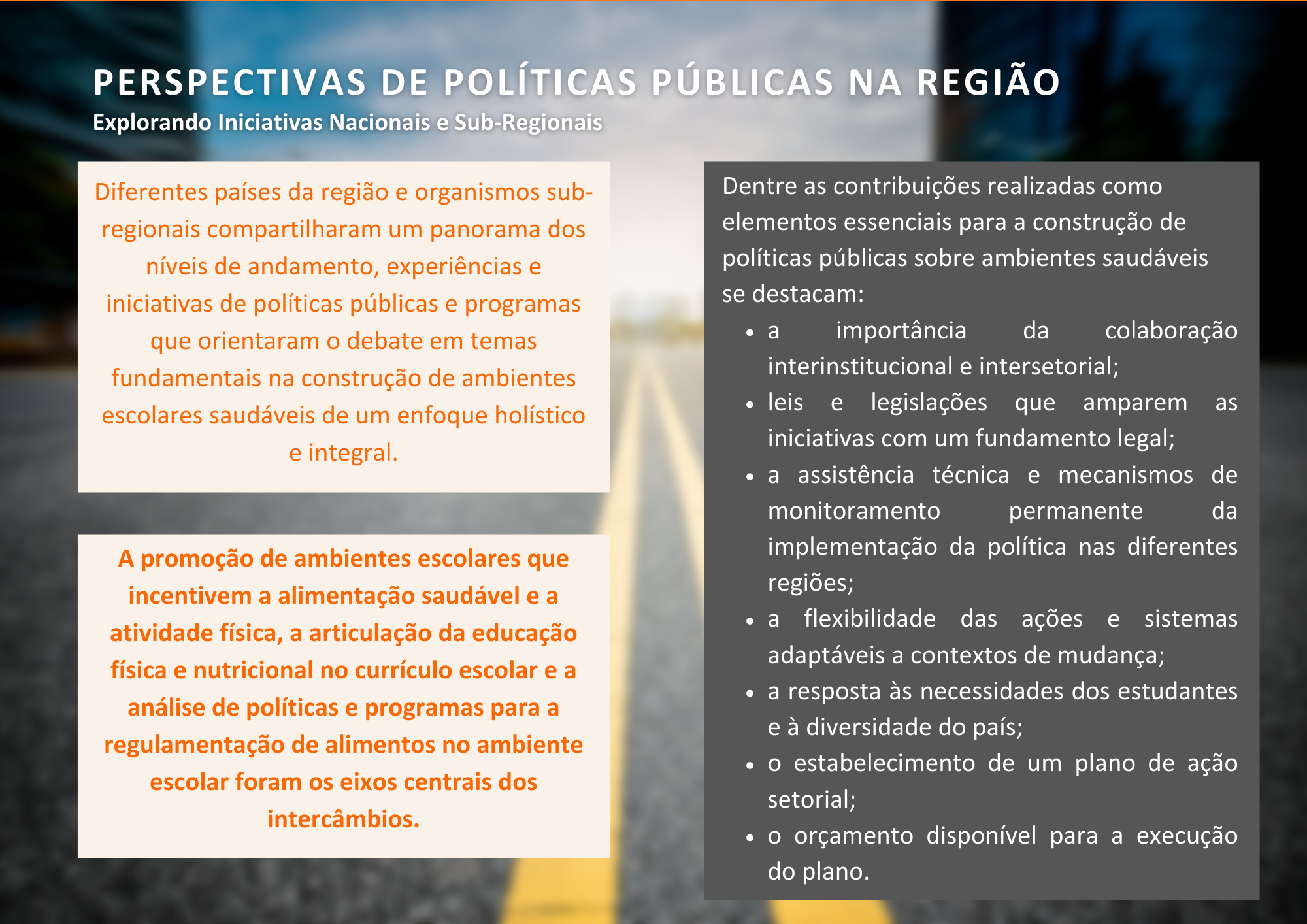 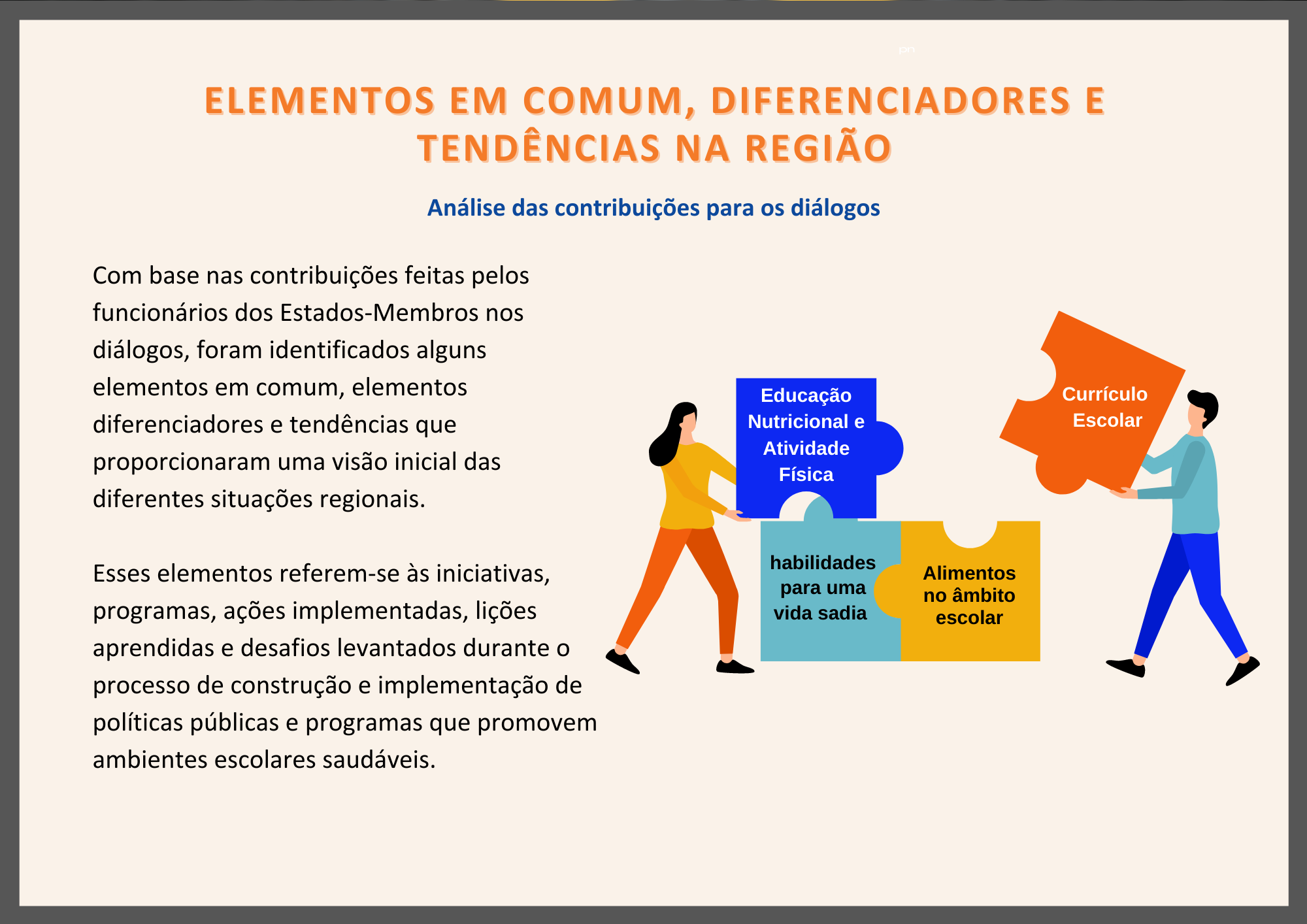 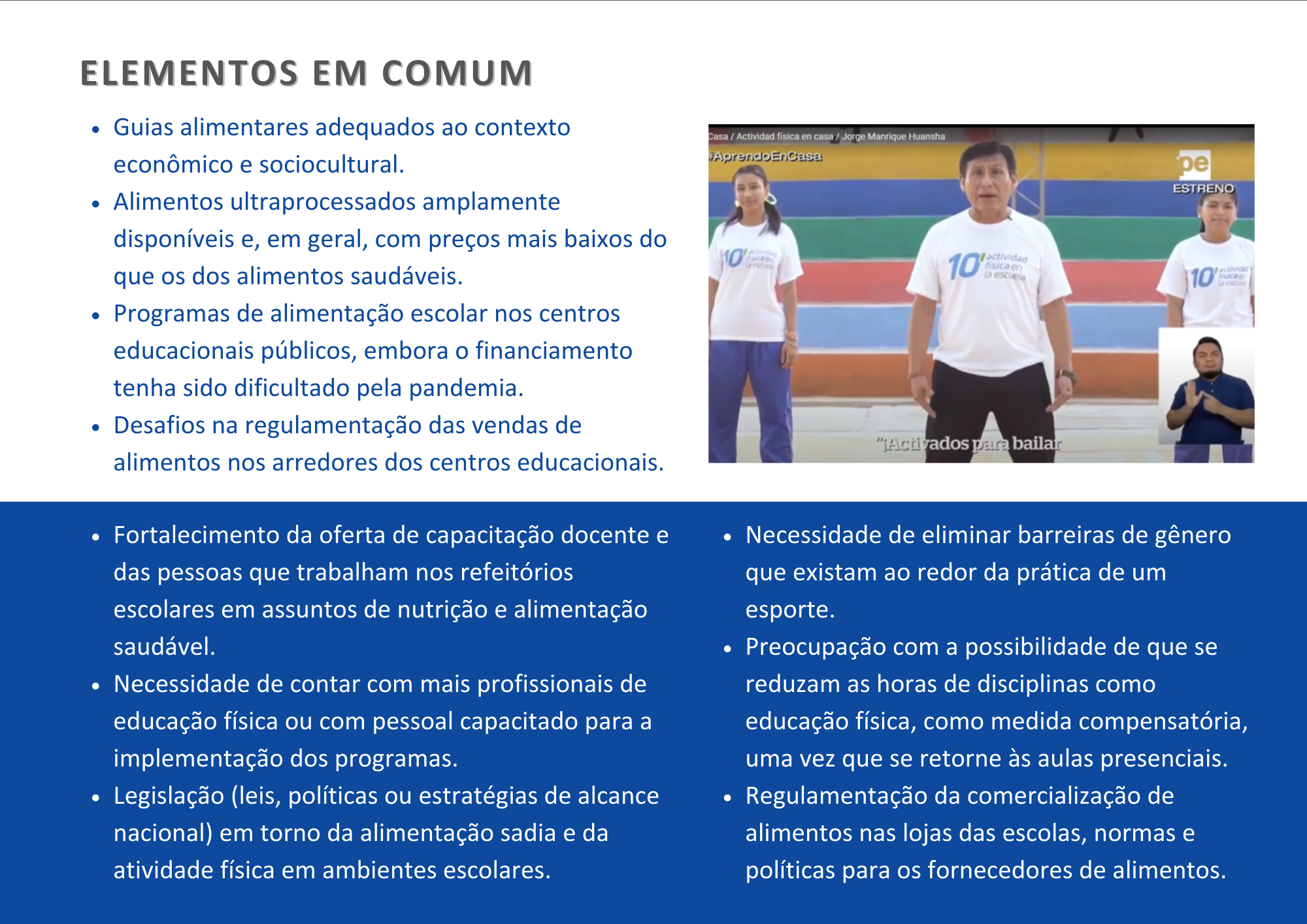 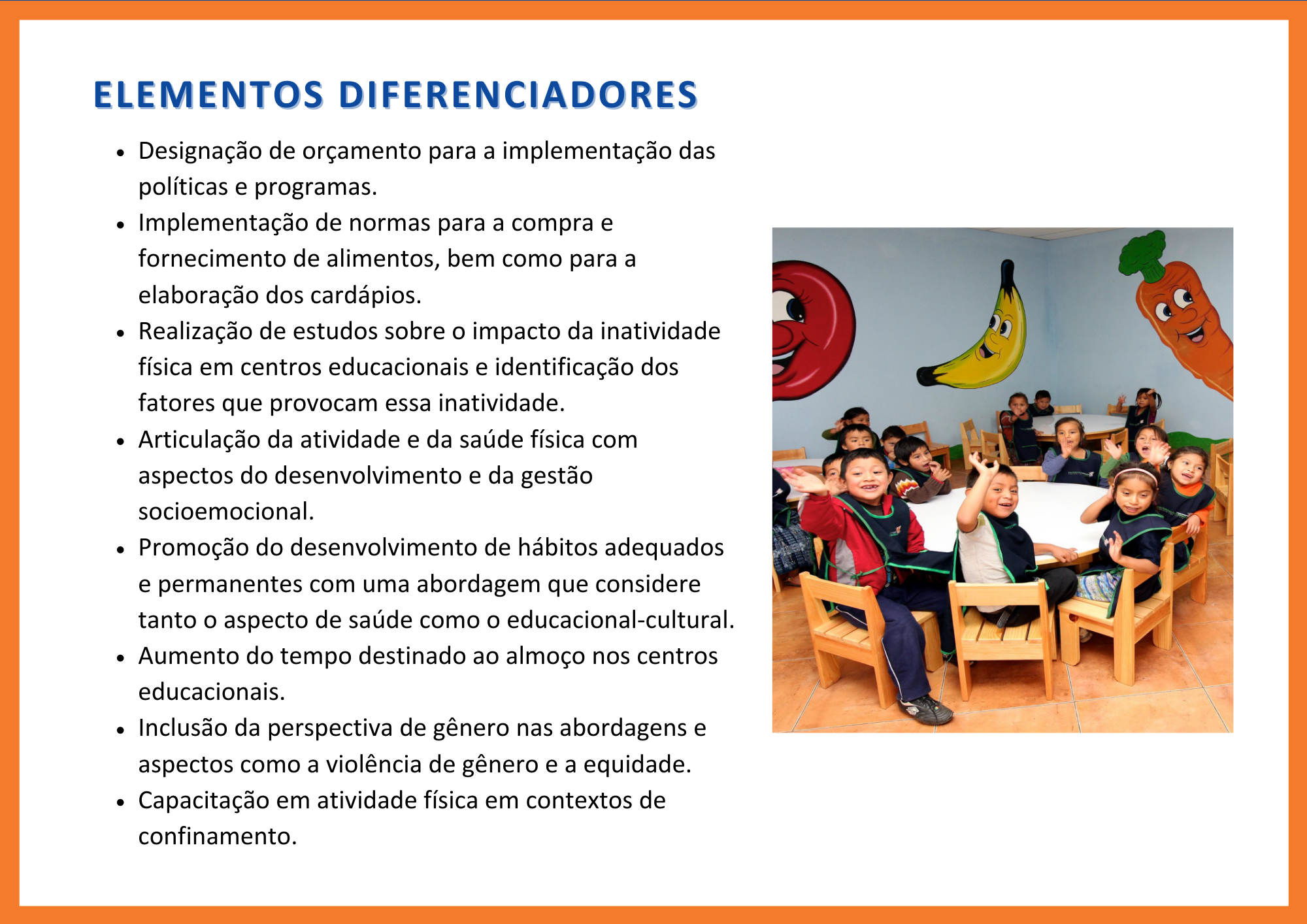 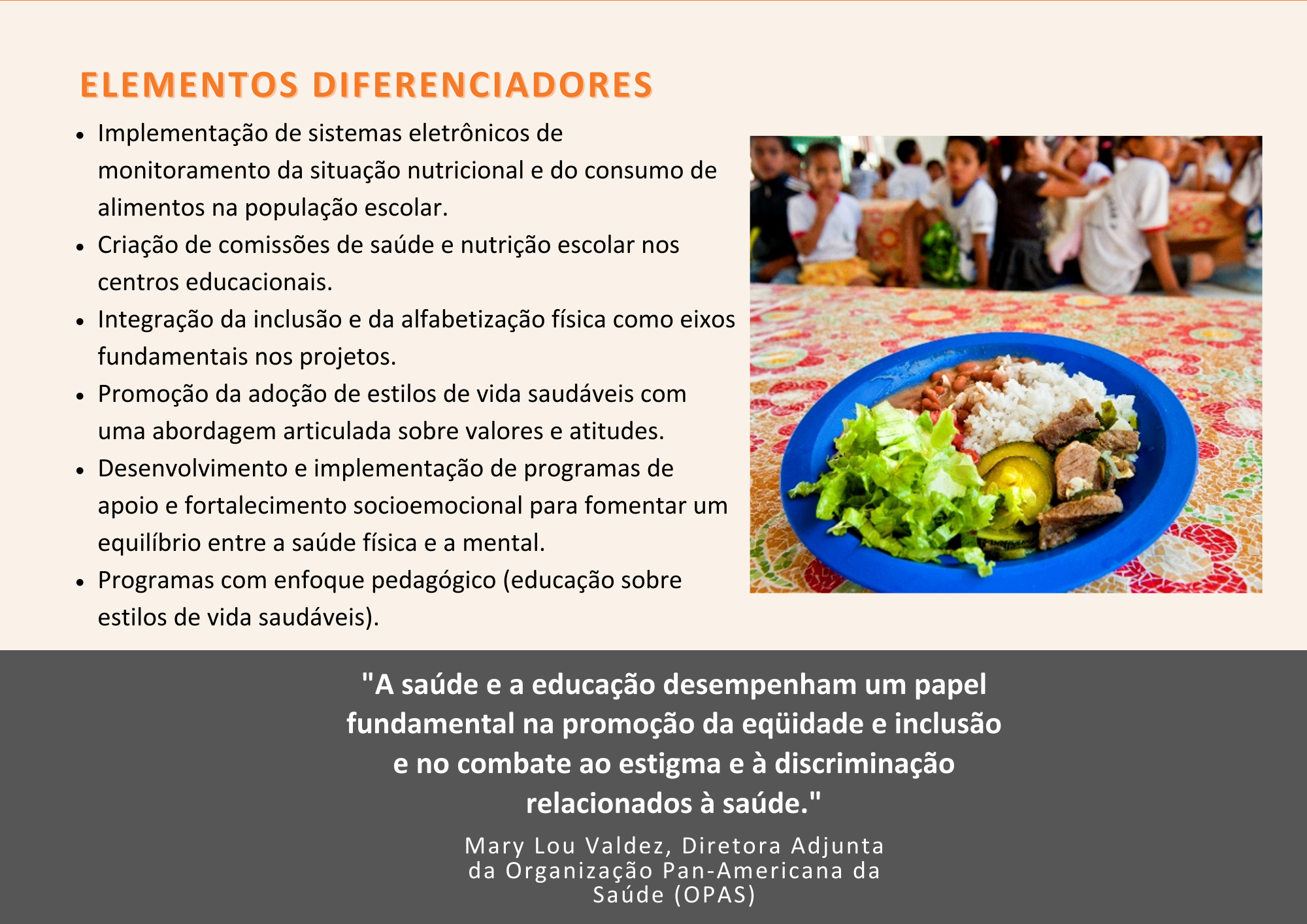 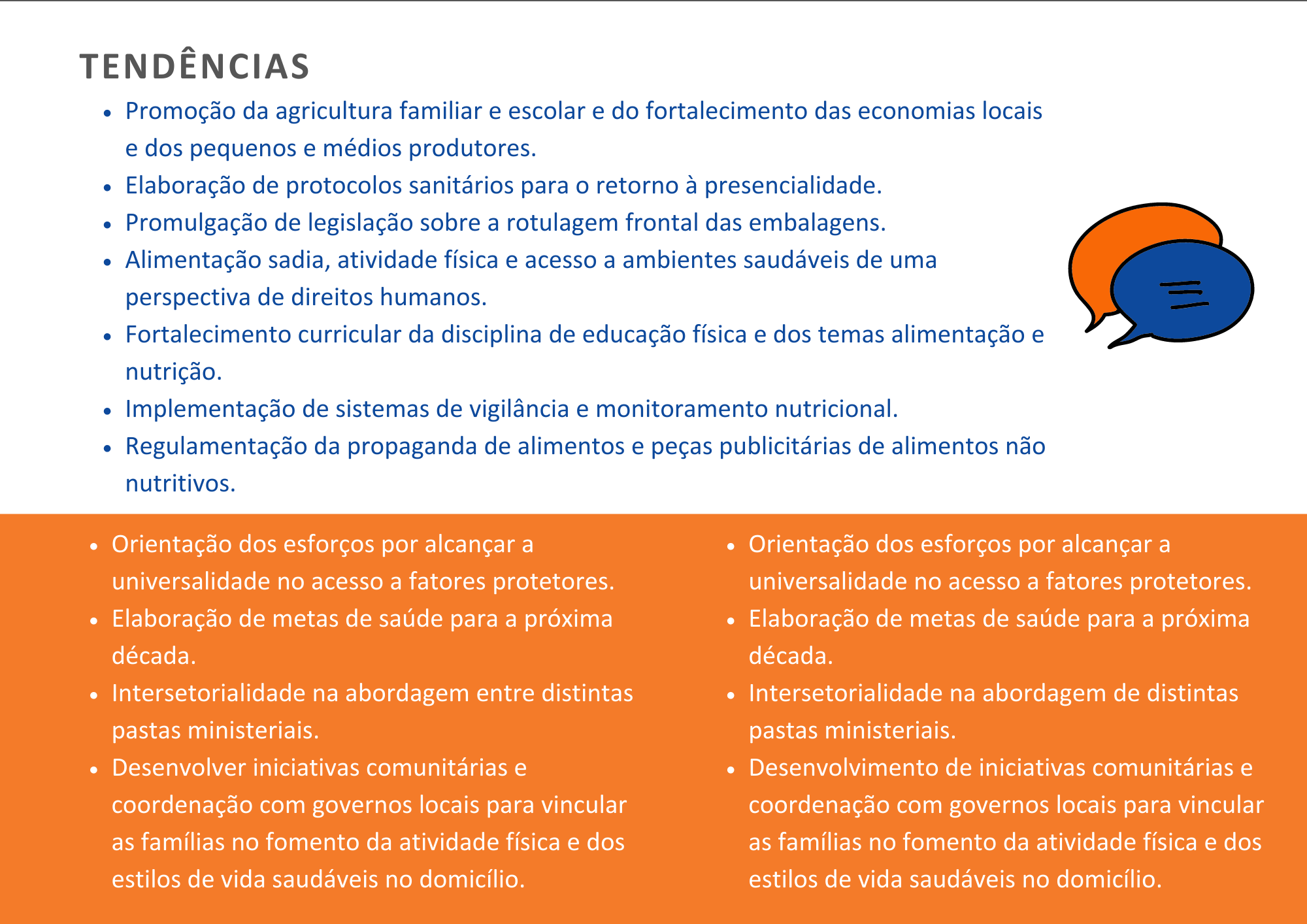 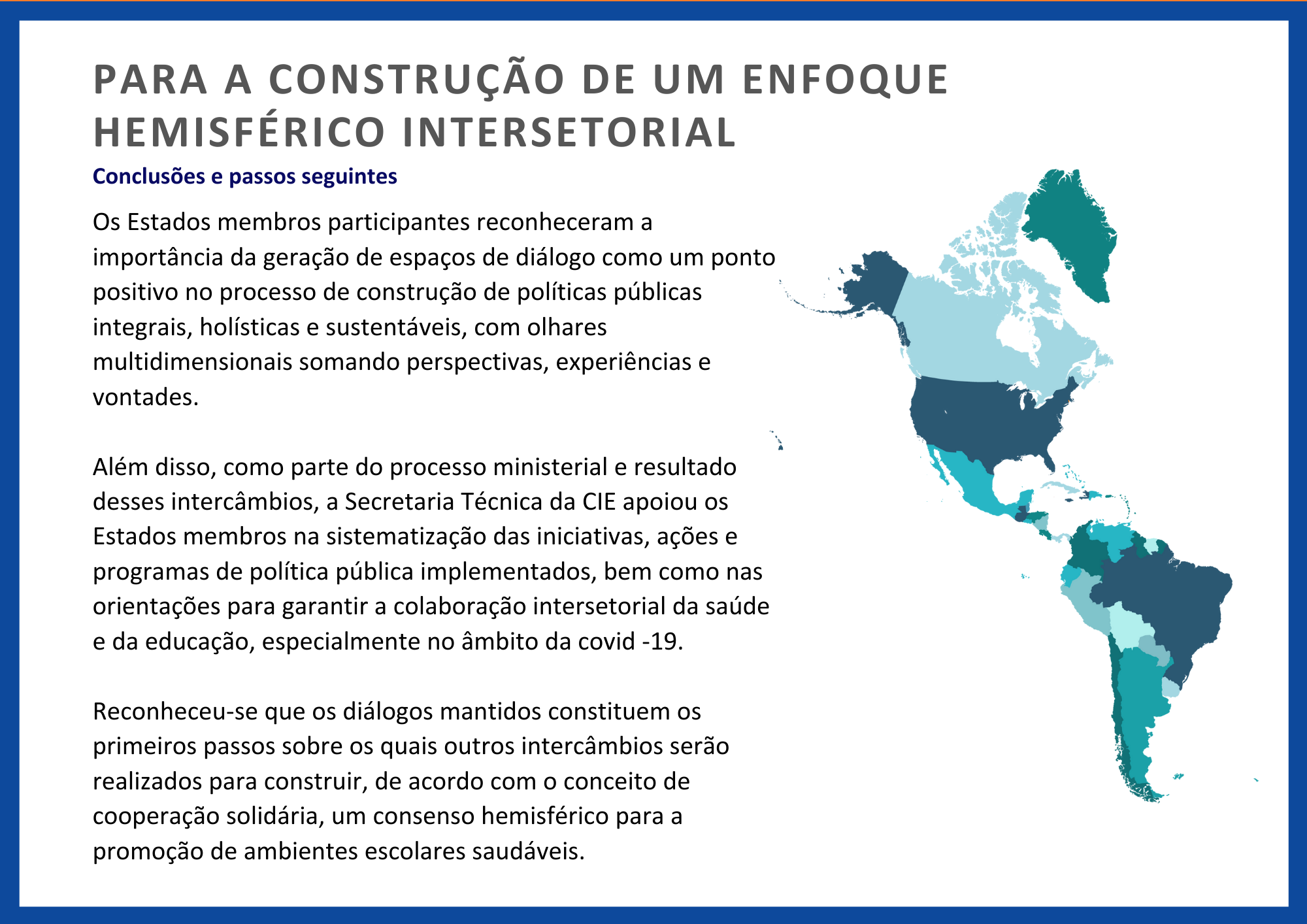 CIDED00235P01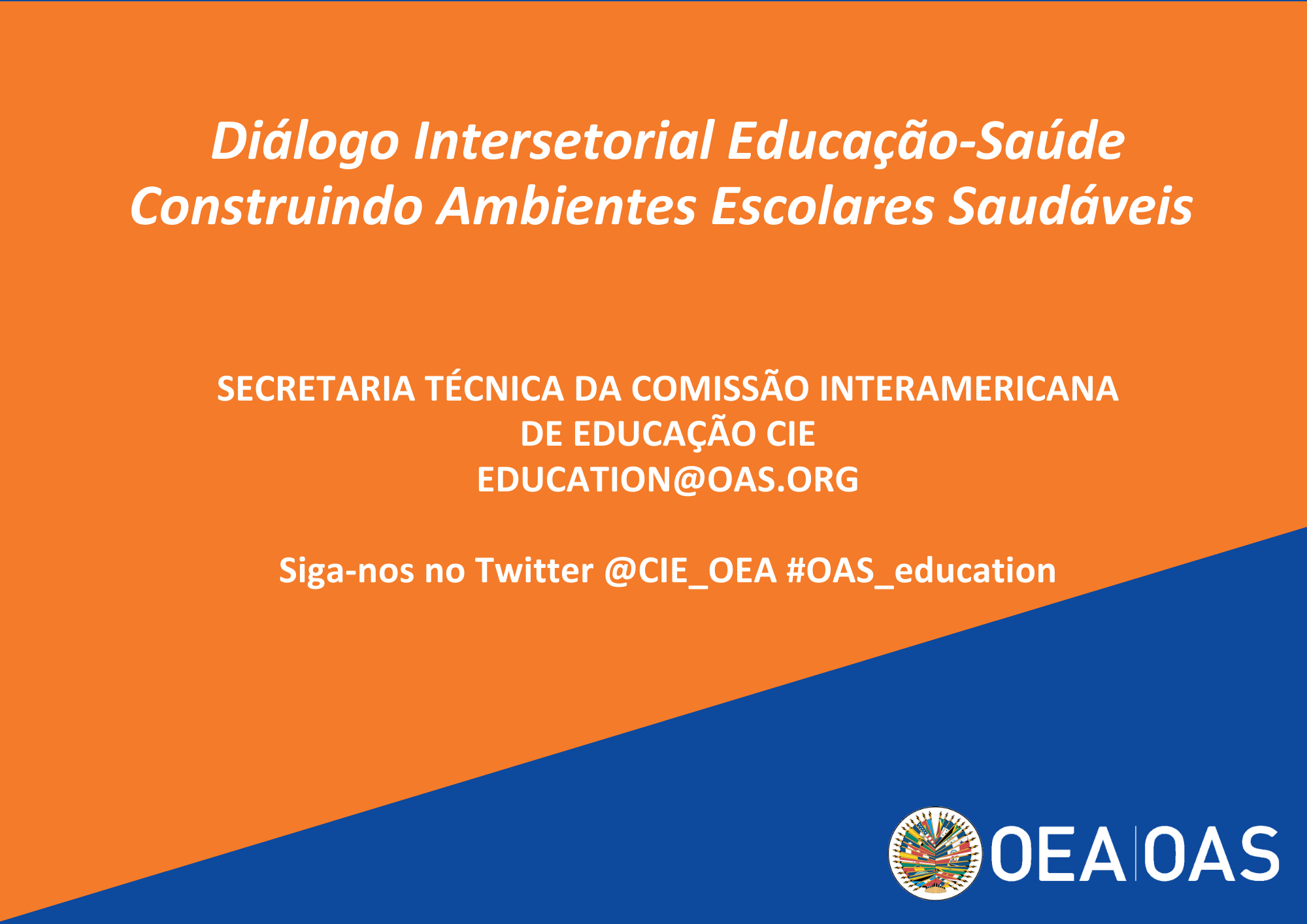 